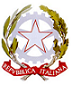 Relazione  Finale  PDPAnno scolastico ………………...Alunno/a:Classe:Coordinatore di Classe:TIPOLOGIA di PDP: ATTUAZIONE DI STRATEGIE DIDATTICHE PER LE SEGUENTI DISCIPLINE:1____________________________2____________________________3____________________________  ------------------------------------------------ABILITA’ E CONOSCENZE ACQUISITE IN RELAZIONE A CISCUNA DISCIPLINA (specificare gli strumenti compensativi e/o dispensativi che si sono rivelati funzionali per l’apprendimento di ciascuna disciplina)1____________________________2____________________________3____________________________PROGRESSI E/O REGRESSI RISPETTO ALLA SITUAZIONE INIZIALE________________________________________________________________________________________________________________________________________________________________________________________________________________________________________________________________________________________________DIFFICOLTA’ RISCONTRATE ________________________________________________________________________________________________________________________________________________________________________________________________________________________________________________________________________________________________EVENTUALI MODIFICHE E/O INTEGRAZIONI PER IL FUTURO ANNO SCOLASTICO________________________________________________________________________________________________________________________________________________________________________________________________________________________________________________________________________________________________Firma del team docenteLuogo, data_____________________________________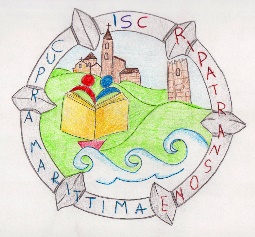 Istituto Scolastico ComprensivoCUPRA MARITTIMA e RIPATRANSONE (AP)Scuola dell’infanzia, primaria e secondaria 1° grado Cossignano – Cupra Marittima – Massignano – Montefiore dell’Aso - RipatransoneC.F. 82005290448 – Tel. 0735/9234 e Fax 0735/99112 -  APIC804003 - e mail: apic804003@istruzione.it -  Pec: apic804003@pec.istruzione.it – Sito web: www.iccupra-ripatransone.edu.it 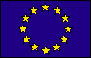 DISTURBI EVOLUTIVI SPECIFICI(in presenza o in attesa di certificazioni accreditate)SVANTAGGIO prevalente(privi di certificazioni)DSASocio- economicoADHD/DOPLinguistico -culturaleBORDERLINE COGNITIVODisagio comportamentale/relazionaleAltroAltroNome e Cognome Disciplina/eFirma 